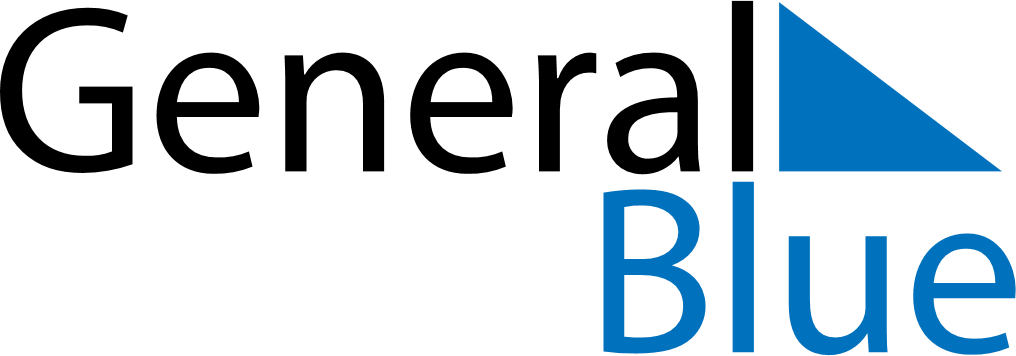 September 2028September 2028September 2028AngolaAngolaMondayTuesdayWednesdayThursdayFridaySaturdaySunday1234567891011121314151617National Hero Day18192021222324252627282930